Publicado en Madrid el 14/02/2018 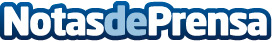 Mumyroom busca franquiciados dispuestos a romper con los estereotiposMumyroom es una marca española de moda alternativa cuyo objetivo es ofrecer una oportunidad de negocio basada en romper con lo que hasta ahora ha dominado por completo el sector textil en España: los estereotiposDatos de contacto:Mumyroomhttps://mumyroom.com/es/911 377 708Nota de prensa publicada en: https://www.notasdeprensa.es/mumyroom-busca-franquiciados-dispuestos-a Categorias: Nacional Franquicias Moda Madrid Industria Téxtil http://www.notasdeprensa.es